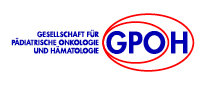 Bitte senden Sie Ihre Anmeldung bis spätestens 15.02.2017 an die Geschäftsstelle der GPOHE-Mail: l.wuenschel@gpoh.de oder g.mechelk@gpoh.deTagungsorganisation:Prof. A. Eggert | Dipl. Kauffrau G. Mechelk | L. WünschelGeschäftsstelle GPOHChausseestraße 128/12910115 BerlinTel.: 030 27 59 17 36Anmeldung zur Kind-Philipp-Studienleitertagung der GPOH09./10.03.2017Hotel Courtyard by Marriott Maschsee, HannoverName______________________________________Adresse__________________________________________________________________________________________________________________________________________________________________________________________________________________________________________________________________________E-Mail______________________________________	Ja, ich nehme an der Studienleitertagung der GPOH 2017 teil	Ja, ich nehme an der Studienleitertagung der GPOH 2017 teil		Ja, ich benötige ein Einzelzimmer im Tagungshotel vom 09. bis 10.März 2017		Ja, ich benötige ein Einzelzimmer im Tagungshotel vom 09. bis 10.März 2017